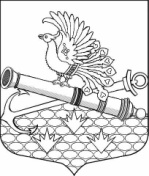 МЕСТНАЯ АДМИНИСТРАЦИЯМУНИЦИПАЛЬНОГО ОБРАЗОВАНИЯ МУНИЦИПАЛЬНЫЙ ОКРУГ ОБУХОВСКИЙ ПОСТАНОВЛЕНИЕ22.01.2021 				                                                                                     № 01О внесении изменений в постановление местной администрации муниципального образования муниципальный округ Обуховский от 03.12.2020г. № 75 «Об утверждении перечня должностных лиц местного самоуправления, уполномоченных составлять протоколы об административных правонарушениях»В соответствии с Законом Санкт-Петербурга от 16.01.2008 года № 3-6 «О наделении органов местного самоуправления внутригородских муниципальных образований            Санкт-Петербурга отдельным государственным полномочием Санкт-Петербурга по определению должностных лиц местного самоуправления, уполномоченных составлять протоколы об административных правонарушениях, и составлению протоколов об административных правонарушениях» местная администрация муниципального образования муниципальный округ Обуховский,ПОСТАНОВЛЯЕТ:1. Внести изменения в постановление местной администрации муниципального образования муниципальный округ Обуховский от 03.12.2020 № 75 «Об утверждении перечня должностных лиц местного самоуправления, уполномоченных составлять протоколы об административных правонарушениях», изложив пункт 1 постановления в следующей редакции: «Утвердить перечень должностных лиц местной администрации муниципального образования муниципальный округ Обуховский, уполномоченных составлять протоколы об административных правонарушениях, предусмотренных статьей     8-1, п. 2-1 статьи 8-2, главой 3, главой 4 (за исключением статьи 17), статьями 44, 47-1 Закона Санкт-Петербурга от 12.05.2010г. № 273-70 «Об административных правонарушениях в Санкт- Петербурге». 2.   Перечень должностных лиц местной администрации муниципального образования муниципальный округ Обуховский, уполномоченных составлять протоколы об административных правонарушениях изложить в следующей редакции: «Перечень должностных лиц местной администрации муниципального образования муниципальный округ Обуховский, уполномоченных составлять протоколы об административных правонарушениях, предусмотренных статьей  8-1, п. 2-1 статьи 8-2, главой 3, главой 4 (за исключением статьи 17), статьями 44, 47-1 Закона Санкт-Петербурга от 12.05.2010г. № 273-70 «Об административных правонарушениях в Санкт- Петербурге» в соответствии с приложением № 1 к настоящему постановлению.3.      Настоящее постановление вступает в силу после его опубликования.4.      Контроль исполнения  настоящего постановления возлагаю на себя. И.о. главы местной администрации                                                             И.Р.МогильницкийПриложение № 1к постановлению МАМО МО Обуховскийот  22.01.2021 №  01ПЕРЕЧЕНЬдолжностных лиц местной администрации муниципального образования муниципальный округ Обуховский, уполномоченных составлять протоколы об административных правонарушениях,  предусмотренных статьей 8-1, п. 2-1 статьи 8-2, главой 3, главой 4 (за исключением статьи 17), статьями 44, 47-1 Закона                  Санкт-Петербурга от 12.05.2010г. № 273-70 «Об административных правонарушениях в Санкт- Петербурге»С постановлением ознакомлены:______________________ А.В.Дмитриева______________________ Е.А.Николайчук______________________ В.Г.Ковалев______________________ К.М.Афтенюк1.Заместитель главы местной администрации2.Руководитель структурного подразделения местной администрации- начальник организационно- правового отдела3.Главный специалист-юрист организационно- правового отдела4.Руководитель структурного подразделения местной администрации- начальник отдела благоустройства5.Главный специалист отдела благоустройства